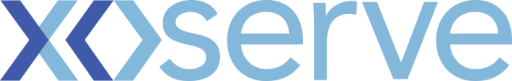 DSC Business Evaluation Report (BER)Please send completed form to: box.xoserve.portfoliooffice@xoserve.comDocument Version HistoryTemplate Version HistoryChange TitleRegulatory Change FY22Xoserve reference number (XRN)XRN5579Correla Project ManagerRachel AddisonEmail addressRachel.Addison@correla.comContact number0121 229 2528Target Change Management Committee date07/12/2022Section 1: In ScopeSection 1: In ScopeNational Grid have moved to a new agile way of working known as SAFe Agile. This framework includes Gemini system development and so requires a faster and more flexible governance process.As a consequence National Grid have raised this umbrella Change Proposal intended to cover any changes raised by the National Grd Regulatory Change programme, these changes will have to be initiated during the remainder of FY22/23. Approval of this BER will reserve £1.18m of the Gemini Regulatory budget within BP22. Where a change is identified, a Change Variation will be raised under this BER and the relevant funds allocated from the approved reserve of £1.18m.  This change will also better align the governance / sanction processes between National Grid and CorrelaThis BER is time limited to deliver change that is to be initiated within FY22/23. It is recognised that delivery of the changes may continue into FY23/24, and that separate approval will be sought for 23/24 related costs.National Grid have moved to a new agile way of working known as SAFe Agile. This framework includes Gemini system development and so requires a faster and more flexible governance process.As a consequence National Grid have raised this umbrella Change Proposal intended to cover any changes raised by the National Grd Regulatory Change programme, these changes will have to be initiated during the remainder of FY22/23. Approval of this BER will reserve £1.18m of the Gemini Regulatory budget within BP22. Where a change is identified, a Change Variation will be raised under this BER and the relevant funds allocated from the approved reserve of £1.18m.  This change will also better align the governance / sanction processes between National Grid and CorrelaThis BER is time limited to deliver change that is to be initiated within FY22/23. It is recognised that delivery of the changes may continue into FY23/24, and that separate approval will be sought for 23/24 related costs.Section 2: Out of ScopeSection 2: Out of ScopeDelivery of any regulatory change that is not expected to start until FY23/24.Delivery of any regulatory change that is not expected to start until FY23/24.Section 3: Funding required to deliver the changeSection 3: Funding required to deliver the changeKey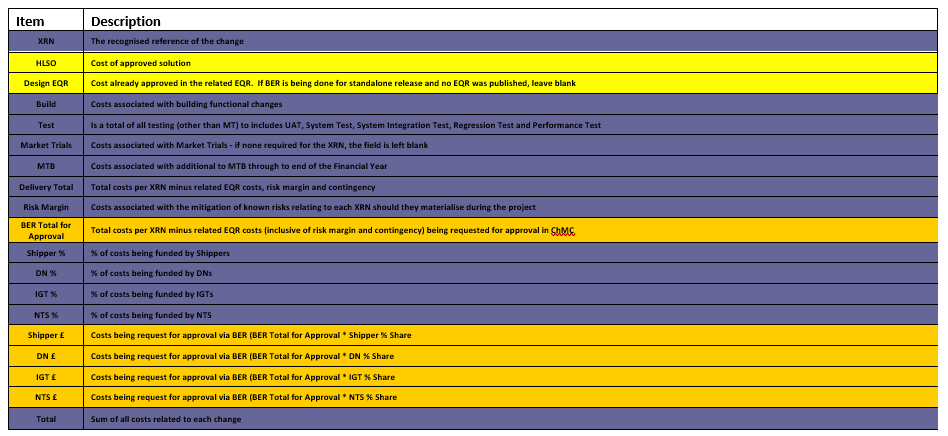 KeySection 4: Estimated impact of the service change on service chargesSection 4: Estimated impact of the service change on service chargesAny Change Variations raised under this BER will be assessed at the time of request and any expected increase, if applicable, will be communicated as part of the Change Variation control process.Any Change Variations raised under this BER will be assessed at the time of request and any expected increase, if applicable, will be communicated as part of the Change Variation control process.Section 5: Project plan for delivery of the changeSection 5: Project plan for delivery of the changeDelivery timescales will be provided in the response to any Change Variation.Delivery timescales will be provided in the response to any Change Variation.Section 6: Additional information relevant to the proposed service changeSection 6: Additional information relevant to the proposed service changeRisk MarginAvailability of sufficient and suitably skilled National Grid resources to provide support throughout the project lifecycle is essential to ensure successful delivery. Availability of sufficient and suitably scaled development and testing environments is required throughout the delivery phases. Relative priorities will need to be agreed with other projects if and when there are areas of conflict.Risk MarginAvailability of sufficient and suitably skilled National Grid resources to provide support throughout the project lifecycle is essential to ensure successful delivery. Availability of sufficient and suitably scaled development and testing environments is required throughout the delivery phases. Relative priorities will need to be agreed with other projects if and when there are areas of conflict.VersionStatusDateAuthor(s)Summary of ChangesVersionStatusDateAuthor(s)Summary of Changes2.0Approved17/07/18Rebecca PerkinsTemplate approved at ChMC on 11th July3.023/06/2021James RigbyTable added to section 1More detailed table in section 3More detailed table in section 4Inserted a project plan example in section 5Table added in section 6